Using a Web Map Service to map Little Ice Age glacier extents at regional scalesJohannes Reinthaler1, Frank. Paul11 Department of Geography, University of Zurich, Zurich, SwitzerlandE-mail: johannes.reinthaler@geo.uzh.chSupplement material Contents of this file:Tables S1 and S2Figure S1Table S1: List of regions and subregions and mountain ranges with their specific number of analysed glaciers, LIA area as well as approximate coordinates. Subregions of the 2nd order also appear in Table 4. Table S2: Glaciers with dating records. Glaciers from Africa were taken from photographs and field campaign and  estimates the area to be about 90% of the LIA maximum extent.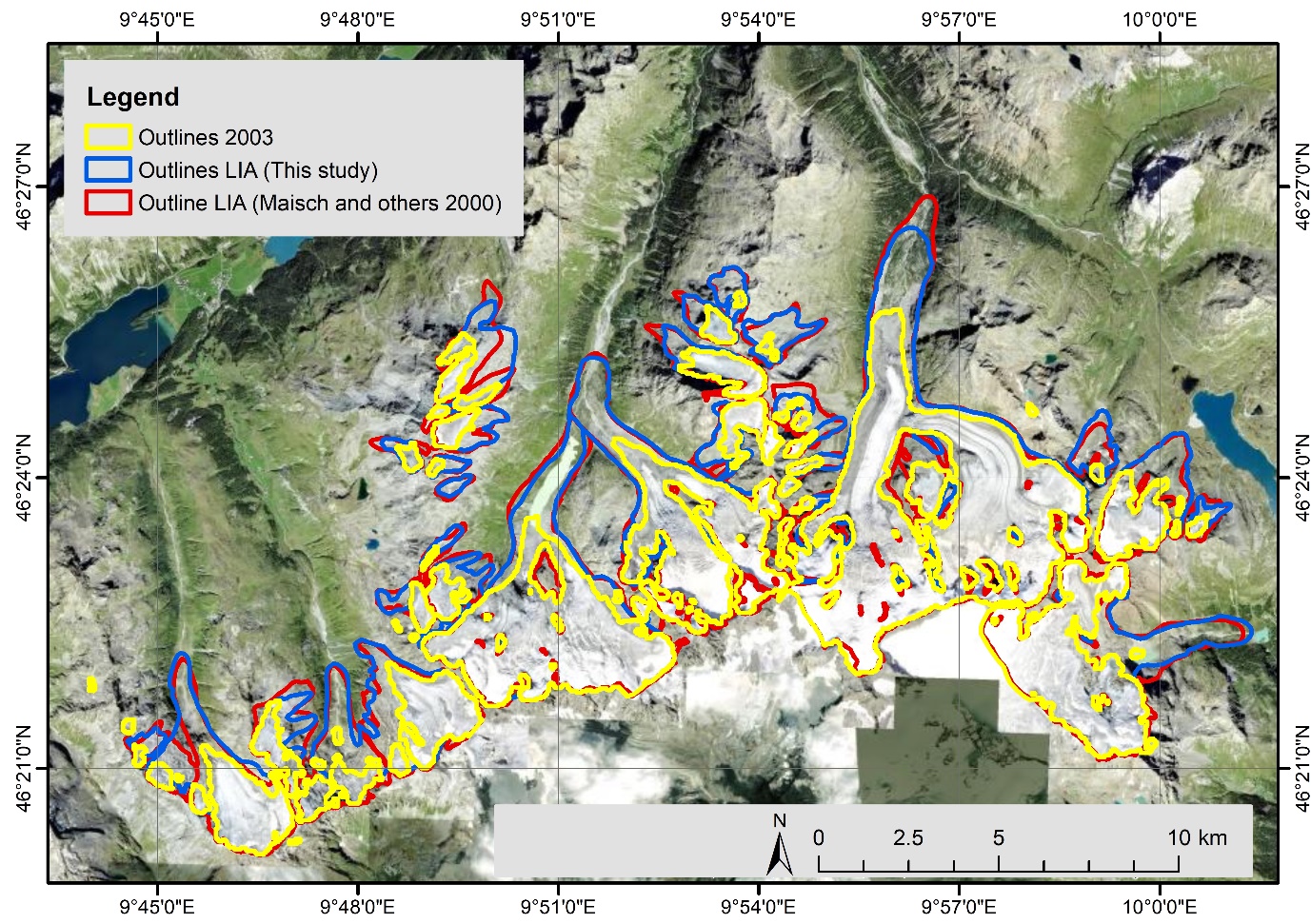 Figure S1: Overlay of LIA outlines in the Bernina group (Switzerland). In red the outlines from  and in blue outlines from this study. References: RGI first order region code and nameSubregion2nd orderSubregion 3rd orderNumber of glaciersMean LIA DateArea LIA [km2]Lat. [°]Long. [°][1] AlaskaBrooks RangeBrooks Range531890168.2669.23-144.04South AlaskaTalkeetna Mountains371850317.1762.04-148.76Ahklun Mountains7186018.0060.03-159.29Delta Range101850480.5363.30-145.09Kenai Mountains91851917.4059.87-150.24Chilkoot Ranges131850178.1259.82-135.69South Boundary Ranges221850379.7056.08-130.21[4] Arctic Canada SouthBaffin IslandPond Inlet201850208.1872.64-77.14[4] Arctic Canada SouthBruce Mountains18185095.5371.50-72.31Kangok Fjord2185021.6168.68-68.94Mount Viewforth13185058.1668.18-67.10Quajon & Maktak Fjord22185095.6567.50-64.86North Pangnirtung & Kangert Fjord211850241.0966.97-64.26White Wind Peak301850478.1966.54-62.49[9] Russian ArcticNovaya Zemlya851850644.1073.4055.29[16] TropicsMexicoIztaccíhuatl118506.6019.18-98.64Pico de Orizaba118508.5319.03-97.27Sierra Nevada de Santa Marta37165044.2110.84-73.68Sierra Nevado del Cocuy15165061.056.45-72.30PeruCordillera Blanca 23163097.70-8.99-77.65BoliviaCordillera Real16165832.83-16.24-68.18Cordillera Quimsa Cruz19165239.44-16.94-67.39AfricaRwenzori718806.550.3829.89Mt Kenya918801.69-0.1537.31Kilimanjaro1188019.61-3.0737.35PapuaPuncak Jaya1187521.26-4.06137.16RegionNameExtentYear LIAReferenceYear modernArea LIA [km2]Area modern [km2]Area change rate [% a-1]AlaskaTustemena GlacierLIA Max18642007316.06307.54-0.02Bear GlacierLIA Max18882005222.68198.09-0.09Pederson GlacierLIA Max1885200538.8331.63-0.15Dinglestadt GlacierLIA Max1824200587.1875.89-0.07Yalik GlacierLIA Max1889200552.0142.25-0.16Nuka GlacierLIA Max1724200521.6416.40-0.09Petrof GlacierLIA Max1904200554.1245.45-0.16Exit GlacierLIA Max1825200541.9937.30-0.06Grewingk GlacierLIA Max1858200782.8968.63-0.12South AmericaHuayna Potosi western glaciersLIA Max165719983.581.82-0.14Huayna Potosi eastern glaciers (Zongo)LIA Max168019986.453.47-0.15Charquini SuresteLIA Max166419981.560.54-0.20Charquini OesteLIA Max1663Rabatel and others, 2006)19980.700.00-0.30Charquini NorteLIA Max1663Rabatel and others, 2006)19980.930.22-0.23Charquini SurLIA Max1686Rabatel and others, 2006)19981.230.38-0.22Charquini NoresteLIA Max1662Rabatel and others, 2006)19980.840.23-0.22Jankhu Uyu & Wila Lluxita glaciersLIA Max166019981.850.84-0.16San Enrique & Malla Chuma glaciersLIA Max166519986.914.64-0.10Yaypuri & Jankho Loma glaciersLIA Max166019985.573.75-0.10AfricaKolbe~90%191319930.070Mt Baker~90%190620211.270.01-0.86